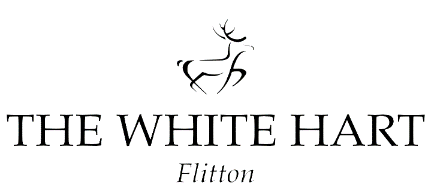                         Menu Pre-Order FormName to be used for booking & picking up:			             Reservation Date: Telephone Number:						             Reservation Time/Slot:Email: Please complete the form below with all menu choices and return to us at least 14 days before your reservation date. Please make us aware of any dietary requirements you may have.Number of 2 course meals :                   Number of 3 course meals :StartersStartersStartersStartersStartersMainsMainsMainsMainsMainsPuddingsPuddingsPuddingsPuddingsPuddings